Bilan de la période 1 (Sept-Oct 2016-2017) :EXPLORER LE MONDE avec les intelligences multiplesChaque période de l’année scolaire est consacrée à un domaine d’apprentissage, il y en a 5 :Mobiliser le langage dans toutes ses dimensionsAgir, s'exprimer, comprendre à travers l'activité physiqueAgir, s'exprimer, comprendre à travers les activités artistiquesConstruire les premiers outils pour construire sa penséeExplorer le mondePour chaque domaine d’apprentissage, les programmes indiquent des attendus en fin d’école maternelle. Ces compétences sont travaillées tout au long du cycle 1.Dans notre classe, nous utilisons les intelligences multiples pour acquérir ces attendus, c'est-à-dire que chacun a sa manière d’apprendre, pour certains, c’est plus facile en observant, d’autres avec la musique, d’autres en bougeant, d’autres encore en parlant, ou en dessinant. C’est pourquoi chaque compétence visée est proposée à travers des activités diversifiées. Les enfants ont le choix et vont vers ce qui leur correspond le mieux. Petit à petit, ils découvrent d’autres manières d’apprendre, mais ils sont d’abord valorisés dans leurs réussites grâce à leur intelligence dominante. Chacun a plusieurs intelligences dominantes et toutes les compétences ne sont pas présentées sous les 8 formes (voir tableau ci-dessous), cela incite à aller vers d’autres choix. Ce qui est attendu des enfants en fin d'école maternelle :- Reconnaître les principales étapes du développement d'un animal ou d'un végétal, dans une situation d'observation du réel ou sur une image.- Connaître les besoins essentiels de quelques animaux et végétaux.- Situer et nommer les différentes parties du corps humain, sur soi ou sur une représentation.- Connaître et mettre en œuvre quelques règles d'hygiène corporelle et d'une vie saine.- Choisir, utiliser et savoir désigner des outils et des matériaux adaptés à une situation, à des actions techniques spécifiques (plier, couper, coller, assembler, actionner...).- Réaliser des constructions ; construire des maquettes simples en fonction de plans ou d'instructions de montage. - Utiliser des objets numériques : appareil photo, tablette, ordinateur.- Prendre en compte les risques de l'environnement familier proche (objets et comportements dangereux, produits toxiques). Nous avons également travaillé les autres domaines d’apprentissage et notamment Mobiliser le langage dans toutes ses dimensions qui représente l’enjeu premier de l’école maternelle, comme vous pouvez le constater sur cet organigramme qui reprend toutes les activités de la période :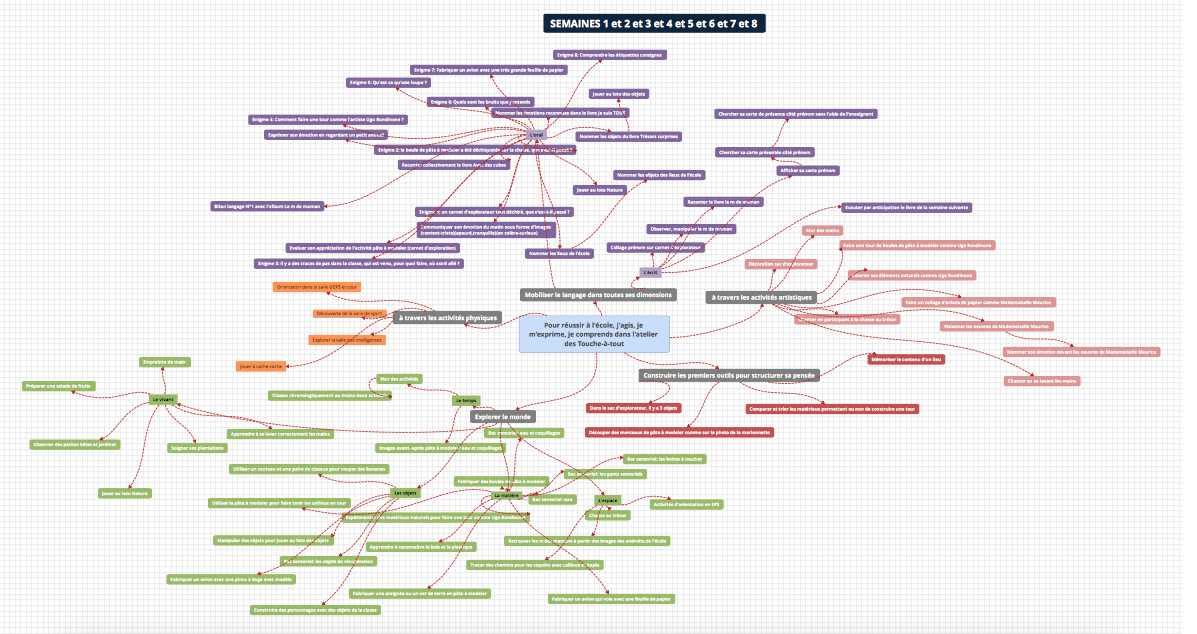 Je reste à votre disposition pour des explications supplémentaires.       IM ACTIVITESCOMPETENCE VISEE NATURALISTE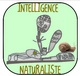 MUSICALE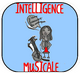 INTERPERSONNELLE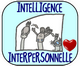 INTRAPERSONNELLE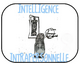 VISUELLE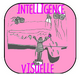 CORPORELLE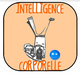 VERBALE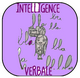 LOGICO-MATHs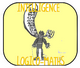 SEMAINE 1situer et nommer une partie de son corps (main)Décorer son sac d’explorateur avec sa mainSEMAINE 2Situer des événements vécus les uns par rapport aux autres et en les repérant dans la journéeRepérer la petite musique qui indique le changement d’activitéJouer au bac sensoriel  : eau+ coquillages/galets grâce aux images avant/aprèsExplorer la pâte à modeler grâce aux images avant/aprèsSEMAINE 3Situer des objets par rapport à soi, entre eux, par rapport à des objets repères.Jouer à la chasse au trésor durant le temps de la chansonTracer des chemins pour les copainsSe déplacer dans la classe et dans l'école pour retrouver les m des mamans SEMAINE 4Choisir, utiliser et savoir désigner des outils et des matériaux adaptés à une situation, à des actions techniques spécifiques (plier, couper, coller, assembler, actionner...).Expérimenter différents matériaux pour construire une tour comme Mr RondinoneUtiliser la pâte à modeler pour faire comme Mr RondinoneEnoncer les constructions et les matériaux à partir du livre Avec des cubesComparer et trier les matériaux utilisables pour faire une tourSEMAINE 5Connaître les besoins essentiels de quelques animaux et végétaux.Jouer au loto NatureObserver des images d'animaux et associer sa propre émotionObserver des petites bêtes avec une loupe et jardinerSEMAINE 6Choisir, utiliser et savoir désigner des outils et des matériaux adaptés à une situation, à des actions techniques spécifiques :plierRéaliser une œuvre inspirée de Mademoiselle Maurice pour la grande LessiveFabriquer un avion en papier qui vole en manipulant puis en regardantPlier du papierFabriquer un avion en papier qui vole en manipulant puis en regardantSEMAINE 7Réaliser des constructionsConstruire un personnage avec des objets de la classeJouer au loto des objets du livre de Gilbert LegrandFabriquer un avion à partir d'un modèleSEMAINE 8connaître et mettre en œuvre quelques règles d'hygiène corporelle et d'une vie saine / choisir, utiliser et savoir désigner des outils et des matériaux adaptés à une situation, à des actions techniques spécifiques (couper)Se laver les mains en chantantPréparer une salade de fruitsDécouper des bananes en papier